2017 Performance Improvement Report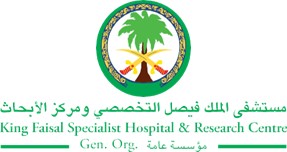 STRATEGIC PRIORITY Project NameProject NameProject NameProject NameSiteSiteDepartmentDepartmentProject StatusProject Start DateProject Start DateProject End Date Problem: Why the project was needed?Aims: What will the project achieve?Increase the accuracy and efficiency of tracheostomy tube emergency boxes.Benefits/Impact: What is the improvement outcome?(check all that apply)  Contained or reduced costs  Improved productivity  Improved work process  Improved cycle time  Increased customer satisfaction  Other (please explain)Quality Domain: Which of the domains of healthcare quality does this project support?(Select only one)Interventions: Overview of key steps/work completed New boxes placed in each trached patients roomsEach box is labeled with patient MRN # and full nameEvery box is filled with an accurate amount of supplies required in emergency situations.All nurses are given in-services about these boxes in their unitsAll respiratory therapist are also educated about these boxes and asked to check and endorse the status of the boxes of their patients in every shiftProgress was monitored MonthlyResults: Insert relevant graphs and charts to illustrate improvement pre and post project(insert relevant graphs, data, charts, etc.) MONTHTotal trached patientsAccuracy and efficiency rate of trach-emergency boxesPercent of accuracy and efficiency in trach-emergency boxesJune271970%July261973%August302893%September2929100%Project LeadTeam MembersName (person accountable for project)Names(persons involved in project)